IT Locks config voor meerdere kaartnummers.docxStart IT Lock softwareProbleem stelling was met mifare kaarten dat het nummer getoond in IT Locks niet overeenkomt met wat in ax200 getoond werdOorzaak was dat niet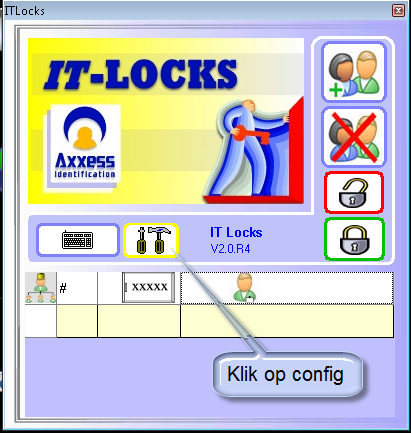 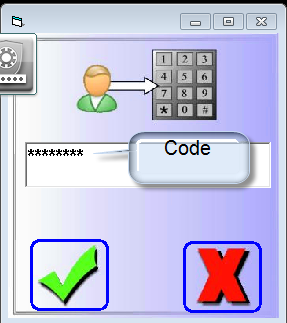 Axxess78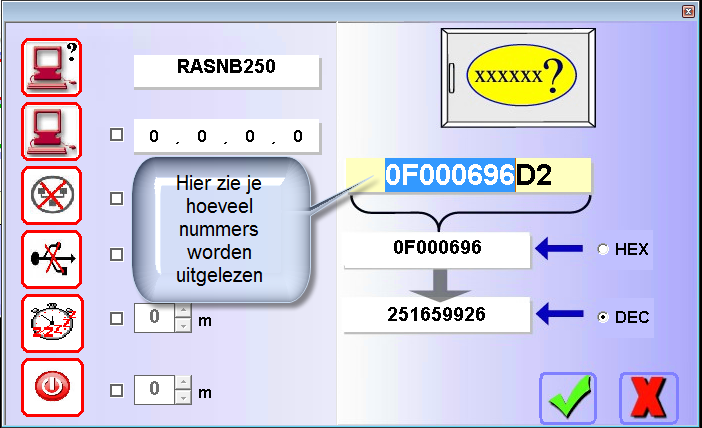 De geselecteerde nummers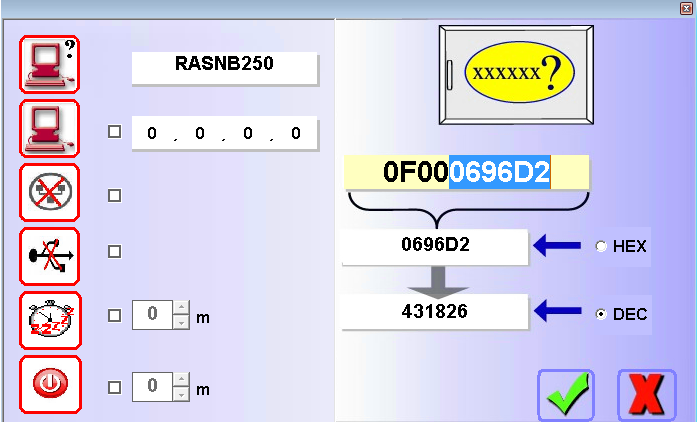 Indien nodig selecteer meer nummer door drag met de muis over de cijfersVb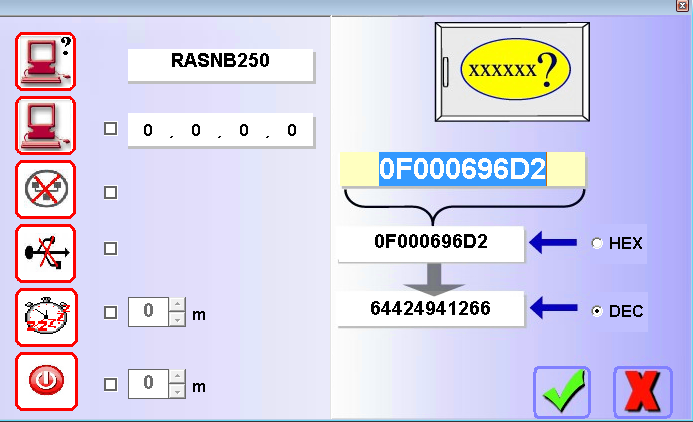 Door op de keyboard symbooltje te klikken wordt IT Locks in keyboard mode geplaatstKayboard mode zorgt ervoor dat je de uitgelezen waarde automatisch in bijvoorbeeld notepad te voorschijn krijgt bij indrukken van de knop op de it lock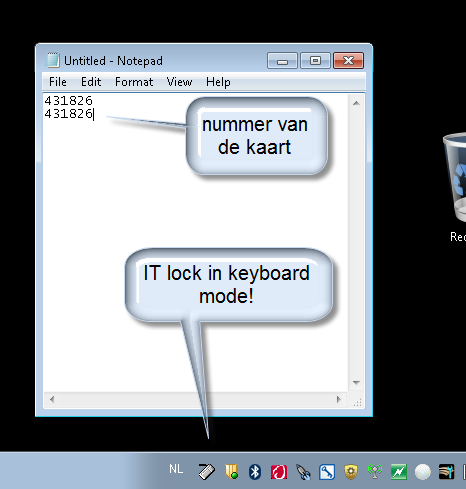 Bovenstaande werkt ook in word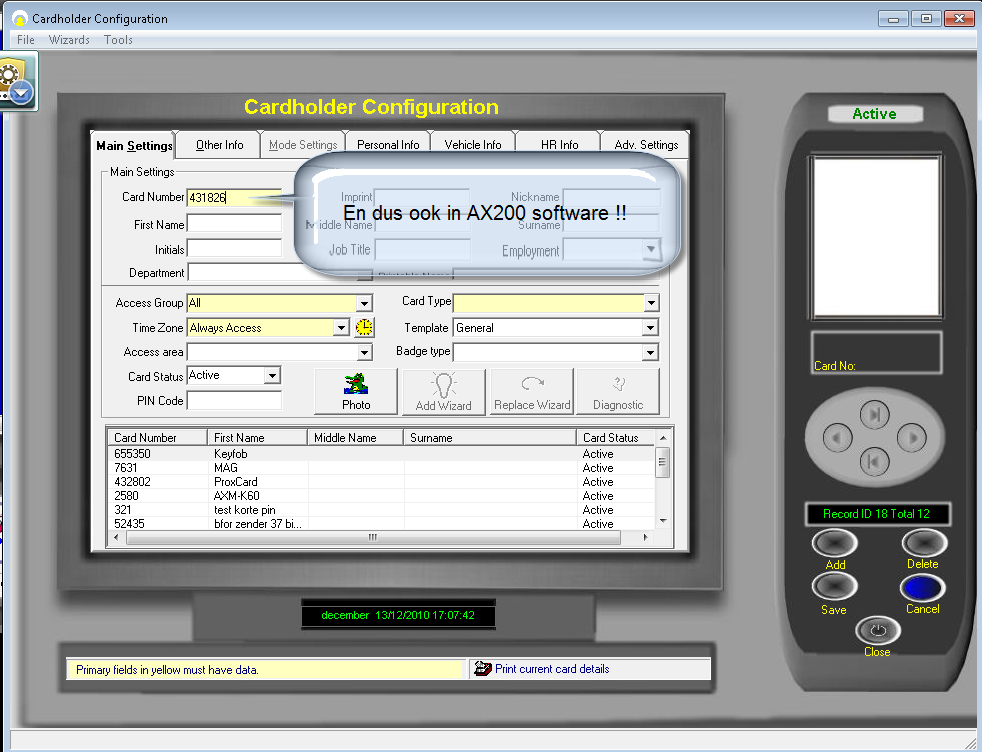 It locks gebruiken om het kaart nummer bij druk op de knop op scherm te brengen :Zie boven Keyboard mode activeren vanuit IT locks !!